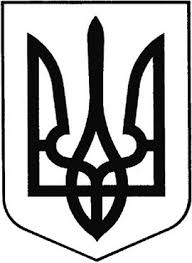 ГРEБІНКІВСЬКА СEЛИЩНА РАДАБілоцeрківського району Київської областіВИКОНАВЧИЙ КОМІТЕТР О З П О Р Я Д Ж E Н Н Явід 01 вересня 2022 року              смт Гребінки                     № 133-ОДПро відзначення Подяками Гребінківської селищної ради підприємців Гребінківської селищної територіальної громадиКеруючись ст. 42 Закону України «Про місцеве самоврядування в Україні», відповідно до Указу Президента України від 05 жовтня 1998 року № 1110/98 «Про День підприємця», з нагоди відзначення Дня підприємця та відзначення кращих суб’єктів підприємницької діяльності Гребінківської селищної територіальної громадиЗОБОВ’ЯЗУЮ:Відзначити Подяками Гребінківської селищної ради за вагомий внесок у розвитку підприємництва та зростання соціально-економічних показників Гребінківської селищної територіальної громади, за сумлінне виконання податкових зобов’язань, постійну допомогу Добровольчому формуванню Гребінківської селищної територіальної громади №1 та з нагоди Дня підприємця представників малого та середнього бізнесу Гребінківської селищної територіальної громади,  згідно додатку.Відділу загально-організаційної роботи та управління персоналом  апарату виконавчого комітету Гребінківської селищної ради підготувати Подяки Гребінківської селищної ради підприємцям, представникам малого та середнього бізнесу згідно додатку.Контроль за виконанням даного розпорядження залишаю за собою.   Селищний голова                                              Роман ЗАСУХАДодаток до розпорядження                                                                                                             селищного голови                                                                                               від 01.09.2022 р. №133-ОДСписок підприємців Гребінківської селищної територіальної громади    до відзначення Подяками1.Співак Любов Олександрівна – фізична особа-підприємець2.Усенко Лариса Семенівна – фізична особа-підприємець3.Бондарчук Олена Володимирівна – фізична особа-підприємець4.Олійник Марія Василівна – фізична особа-підприємець5.Проценко Наталія Миколаївна – фізична особа-підприємець 6.Симоненко Людмила Юріївна – фізична особа-підприємець7.Сидоренко Ірина Василівна – фізична особа-підприємець8.Сидоренко Тамара Олександрівна – фізична особа-підприємець9.Микитюк Антоніна Анатоліївна – фізична особа-підприємець10.Любченко Олена Олександрівна – фізична особа-підприємець11.Гиря Інна Романівна – фізична особа-підприємець12.Басилкевич Максим Володимирович – директор ТОВ «ШЕРІФ-БІЛА ЦЕРКВА»13.Басилкевич Тетяна Іванівна – фізична особа-підприємець14.Корнієнко Юлія Валеріївна – фізична особа-підприємець15.Ляшок Лариса Вікторівна – фізична особа-підприємець16.Дем’яненко Олена Володимирівна – фізична особа-підприємець17.Сіденко Тетяна Іванівна – фізична особа-підприємець18.Троцька Світлана Вікторівна – фізична особа-підприємець19.Горова Людмила Іванівна - фізична особа-підприємець20.Школенко Світлана Вікторівна - фізична особа-підприємець21.Пономаренко Володимир Андрійович – директор ФГ «Мрія Агро Плюс»22.Слізконос Анатолій Миколайович – приватний підприємець23.Калініченко Анатолій Петрович – фізична особа-підприємець24.Дробот Альона Григорівна – фізична особа-підприємець25.Змаженко Світлана Іванівна – директор ПП Агрофірма «Каштан»26.Бабенко Андрій Федорович – фізична особа-підприємець27.Клопенко Олег Петрович – директор ФГ «Агро-ОПТ»28.Охрімець Олексій Сергійович – фізична особа-підприємець29.Жуковський Валерій Антонович – директор ТОВ «Рибкоппродукт»30.Щербина Олександр Борисович – директор «ОКСАВАНЕКСПОРТ ЛТД»31.Патик Олена Геннадіївна – фізична особа-підприємець32.Даниленко Микола Володимирович – фізична особа-підприємець33.Мішин Микола Олександрович – підприємець ТОВ «Центробут»34.Волошин Юрій Юрійович – фізична особа-підприємець35.Коверга Олег Степанович – начальник Ксаверівської дільниці РАПЕ36.Степаненко Сергій Володимирович – фізична особа-підприємець37.Симоненко Анатолій Петрович – фізична особа-підприємець38.Бондар Віктор Петрович – фізична особа-підприємець39.Погорілий Василь Вікторович – директор ТОВ «ПЛОН»40.Поліченко Дмитро Тарасович – голова ГО «ЗАХИСТУ ПРАВ ПІДПРИЄМЦІВ ГРЕБІНКІВЩИНИ»41.Поліченко Тарас Анатолійович – директор ФГ «Олександра»42.Коваленко Олена Степанівна – фізична особа-підприємець43.Мєчта Інеса Сергіївна – фізична особа-підприємець44.Товариство з обмеженої відповідальності «ФОРА»45.Гурковський Олег Юрійович – ПП, голова ГО «Нова Гребінківщина»46.Проценко Валерій Степанович – директор ТОВ ВФ «РУБІН»47.Лисак Максим Володимирович – фізична особа-підприємець48.Яценко Наталія Дмитрівна – фізична особа-підприємець49.Ковтун Світлана Леонтіївна – фізична особа-підприємець50.Савчук Марина Миколаївна – фізична особа-підприємець51.Сіденко Віктор Іванович - фізична особа-підприємець52.Пурик Олександр Тарасович – фізична особа-підприємець53.Чеканов Олександр Дмитрович – фізична особа-підприємець54.Репа Ігор Валентинович – фізична особа-підприємець55.Цюрупа Володимир Іванович – фізична особа-підприємець56.Прухніцький Роман Андрійович – фізична особа-підприємець57.Прухніцька Майя Юріївна – фізична особа-підприємець58.Сіленко Юрій Миколайович – фізична особа-підприємецьСелищний голова                                              Роман ЗАСУХА